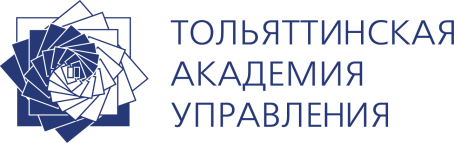 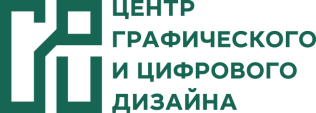 Положение о I Международном конкурсе плаката и рисунка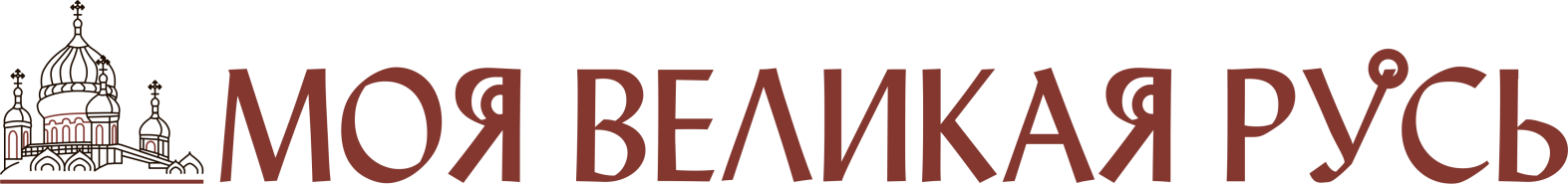 Оргкомитет оставляет за собой право использовать предоставленные работы для экспонирования на мероприятиях кафедры «Дизайн» Тольяттинской академии управления.Участники конкурса:К участию в конкурсе приглашаются студенты профильных дизайнерских и творческих ВУЗов, художественных колледжей, учащиеся художественных и общеобразовательных школ.К участию в конкурсе приглашаются студенты профильных дизайнерских и творческих ВУЗов, художественных колледжей, учащиеся художественных и общеобразовательных школ.Номинации конкурса: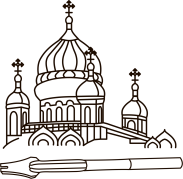 Графический плакатШифр номинации01.Графический плакат(Студенты профильных дизайнерских и творческих ВУЗов)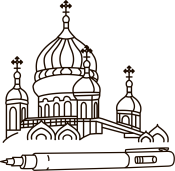 СкетчШифр номинации02.Скетч(Студенты художественных колледжей)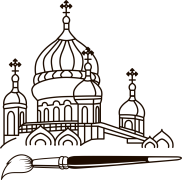 РисунокШифр номинации03.Рисунок(учащиеся художественных школ)РисунокШифр номинации04.Рисунок(учащиеся общеобразовательных школ)Сроки проведения конкурса:Работы, заявки, согласие на обработку данных (в комплекте) принимаются строго до  15.02.2023 по адресу: info_tau@mail.ruЗаявки на участие Название файла включает: (шифр номинации, ФИО автора, заявка).doc. Например: 01_Смирнов_ВП_ заявка.doc – см. Приложение 1Электронные копии  работы на конкурс:Название файлов включает: (шифр номинации, ФИО автора)в PDF или JPEG. Например, 01_Смирнов_ВП. jpg Согласие на обработку данных  – см. Приложение 2Работы, заявки, согласие на обработку данных (в комплекте) принимаются строго до  15.02.2023 по адресу: info_tau@mail.ruЗаявки на участие Название файла включает: (шифр номинации, ФИО автора, заявка).doc. Например: 01_Смирнов_ВП_ заявка.doc – см. Приложение 1Электронные копии  работы на конкурс:Название файлов включает: (шифр номинации, ФИО автора)в PDF или JPEG. Например, 01_Смирнов_ВП. jpg Согласие на обработку данных  – см. Приложение 2Требования к конкурсным работам:Участие в конкурсе бесплатное. Количество работ: не более одной работы от одного участника. К участию допускаются плакаты, скетчи, рисунки, выполненные специально к данному конкурсу. Размер работ: А4 или А-3. Работы принимаются в формате PDF или JPEG с разрешением 300 dpi.Участие в конкурсе бесплатное. Количество работ: не более одной работы от одного участника. К участию допускаются плакаты, скетчи, рисунки, выполненные специально к данному конкурсу. Размер работ: А4 или А-3. Работы принимаются в формате PDF или JPEG с разрешением 300 dpi.Итоги конкурса:Результаты работы Жюри будут опубликованы на сайте ТАУ (http://taom.academy/)не позднее 20.02.2023Результаты работы Жюри будут опубликованы на сайте ТАУ (http://taom.academy/)не позднее 20.02.2023Жюри конкурса:В состав Жюри входят российские и международные специалисты в области дизайнаВ состав Жюри входят российские и международные специалисты в области дизайнаПризы:По итогам работы Жюри учреждаются дипломы за 1, 2 и 3 места по всем номинациям.Все участники, приславшие работы на конкурс, получат сертификаты участника (электронную версию).Дипломы и сертификаты оформляются на русском языке на основании заявки.По итогам работы Жюри учреждаются дипломы за 1, 2 и 3 места по всем номинациям.Все участники, приславшие работы на конкурс, получат сертификаты участника (электронную версию).Дипломы и сертификаты оформляются на русском языке на основании заявки.Контактное лицо:Руководитель Центра графического и цифрового дизайна Самсонова Татьяна АнатольевнаE-mail: info_tau@mail.ruРуководитель Центра графического и цифрового дизайна Самсонова Татьяна АнатольевнаE-mail: info_tau@mail.ru